Tischtennis Mannschaft des SV Eintracht Burgdorf wird ungeschlagen StaffelmeisterEs herrscht große Freude in der Tischtennisabteilung des SV Eintracht Burgdorf. Die 1. Mannschaft hat es geschafft, ungeschlagen Staffelmeister in der 1. Kreisklasse Salzgitter zu werden. Gemeinsam freuen sich über diesen Erfolg alle während der Saison eingesetzten Spieler.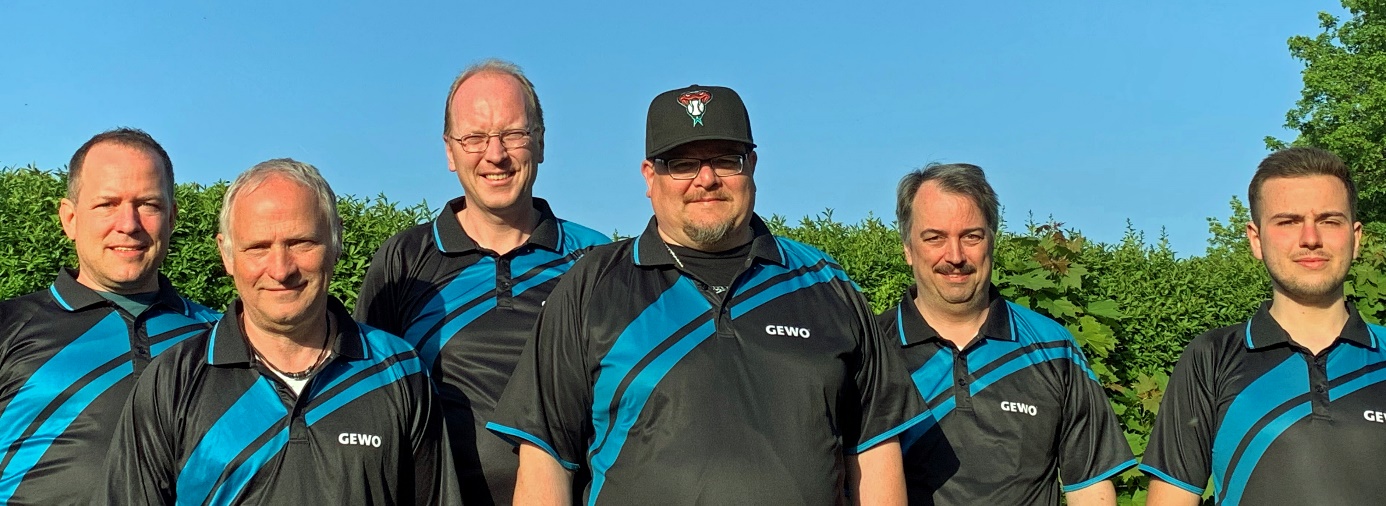 Dies sind von links Thorsten Börner, Michael Buntfusz, Jürgen Bock, Klaus Moll, Sven Lempke und  Luka Treseberg.Nach diesem vor der Serie völlig unerwarteten Erfolg gab es dann am Ende Anlass kräftig zu feiern. Neben 2 Unentschieden stehen ausschließlich Siege in der makellosen Bilanz der Mannschaft. Insbesondere die beiden letzten Saisonspiele gegen die beiden direkten Konkurrenten und den Staffelsieg vom TSV Salzgitter und vom TSV Thiede endeten nach langem Kampf am Ende unentschieden, so dass mit dem letzten Spiel die Staffelmeisterschaft erfolgreich eingefahren wurde.Nun freuen sich alle Spieler auf die neue Saison und hoffen natürlich, weiter genauso erfolgreich zu sein.  